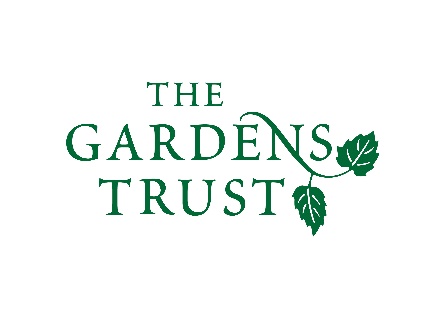 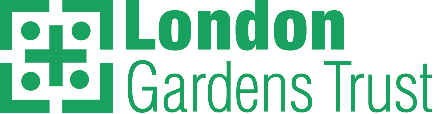 Online Winter Lecture Series 2020/21 organised jointly by The Gardens Trust and The London Gardens TrustMonday, 5 October 2020, 6-7pm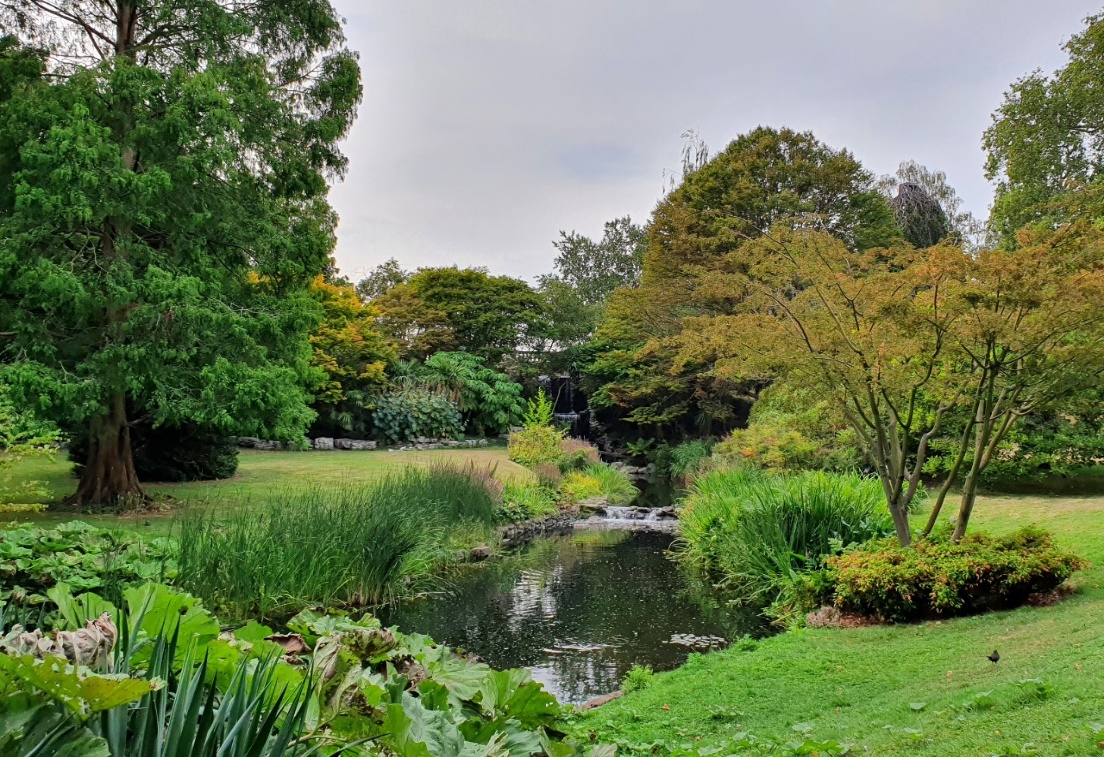 Hyde Park: A History of TreesGreg Packman, Senior Tree Inspector, London Borough of Islington and former Tree Officer,Royal ParksHyde Park is one of London’s oldest and arguably Britain’s most famous park.  It has a long and varied history that has seen continual change and evolution in its landscape and use.  From the site of a monastery to royal hunting ground and from private royal grounds to one of the first public parks for the upper classes; some of the most significant moments in British cultural and societal history have involved Hyde Park. Through the centuries of change, the trees have evolved with the landscape and are a key part of its history.  Join us for a different historical perspective on one of London’s finest and most famous public parks.All lectures and booking online. Tickets: £4 for Gardens Trust/London Gardens Trust/all County Gardens Trusts members, £6 for non-members; season tickets £40/£60 via The Gardens Trust   http://thegardenstrust.org or London Gardens Trust https://londongardenstrust.org/